Name:      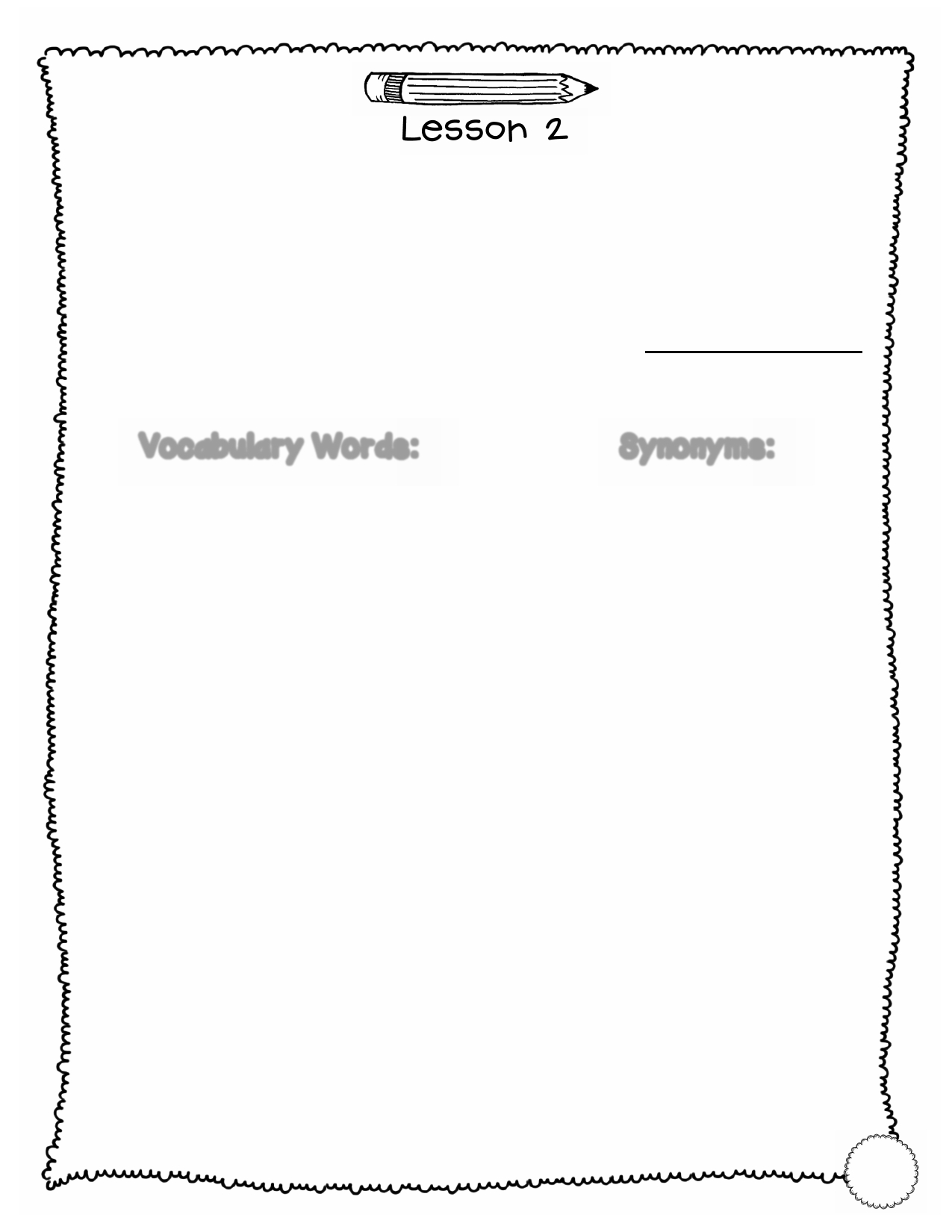 Synonym words are two words that have similar meanings. Example: small - tiny Synonym words are two words that have similar meanings. Example: small - tiny Synonym words are two words that have similar meanings. Example: small - tiny Synonym words are two words that have similar meanings. Example: small - tiny Synonym words are two words that have similar meanings. Example: small - tiny Synonym words are two words that have similar meanings. Example: small - tiny Synonym words are two words that have similar meanings. Example: small - tiny Directions - Look at each vocabulary word from Dear Mr. Henshaw below. Match the vocabulary word in the left-hand column to the correct synonym letter at the bottom of the page. Find the page number in the book.Directions - Look at each vocabulary word from Dear Mr. Henshaw below. Match the vocabulary word in the left-hand column to the correct synonym letter at the bottom of the page. Find the page number in the book.Directions - Look at each vocabulary word from Dear Mr. Henshaw below. Match the vocabulary word in the left-hand column to the correct synonym letter at the bottom of the page. Find the page number in the book.Directions - Look at each vocabulary word from Dear Mr. Henshaw below. Match the vocabulary word in the left-hand column to the correct synonym letter at the bottom of the page. Find the page number in the book.Directions - Look at each vocabulary word from Dear Mr. Henshaw below. Match the vocabulary word in the left-hand column to the correct synonym letter at the bottom of the page. Find the page number in the book.Directions - Look at each vocabulary word from Dear Mr. Henshaw below. Match the vocabulary word in the left-hand column to the correct synonym letter at the bottom of the page. Find the page number in the book.Directions - Look at each vocabulary word from Dear Mr. Henshaw below. Match the vocabulary word in the left-hand column to the correct synonym letter at the bottom of the page. Find the page number in the book.Vocabulary WordVocabulary WordSynonymSynonymSynonymPagePage1) diorama1) diorama2) amuse 2) amuse 3) enclosure 3) enclosure 4) urgenturgent 4) urgenturgent 5) duplicate 5) duplicate importantcopycopyentertainattachmentattachmentdisplay